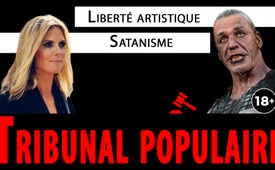 Liberté artistique – Satanisme – Tribunal populaire (+ 18 ans)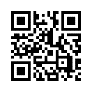 « Les pires criminels, les plus pervers, qui commettent des abus sur les enfants, sont les juges et les procureurs eux-mêmes. Depuis longtemps déjà, personne n'agit contre ces personnes » (Déclaration sous serment de la pédiatre Dr Dorothea Thul). Si c’est la vérité, il faudrait un tribunal populaire : toi et moi. Le chanteur du groupe Rammstein, Till Lindemann, chante et filme d'horribles pratiques sataniques, le viol et la pédophilie. Le tout couvert par la prétendue « liberté artistique ». Loïs Sasek compare ces « œuvres d'art » étranges, comme par exemple une vidéo cannibale sanguinaire de Heidi Klum, avec les témoignages effrayants de sacrifices humains et de cannibalisme des plus cruels ayant réellement eu lieu. La présentatrice met sur la table des exemples d'autres œuvres d'art pour lesquelles, de manière étonnante, la « liberté artistique » ne s'applique soudain plus... Que le tribunal populaire tranche !Pas pour les nerfs fragiles ! + de 18 ans. 

Témoignage du Dr Dorothea Thul, pédiatre : 
« Je donne cela par écrit à tout le monde. Les pires abus d'enfants, les plus pervers que j'ai jamais vus et décrits dans ma vie, par les victimes elles-mêmes, les pires auteurs, les plus pervers, étaient les procureurs et les juges eux-mêmes. Je parle sérieusement. Les auteurs les plus pervers que j'ai vus dans ma vie étaient les procureurs et les juges. Et personne ne prend de mesures contre ces personnes. Et vous n'avez aucune idée de ce qui se passe quand on est un lanceur d'alerte et qu'on le dit à haute voix. Et tout particulièrement, parmi ces victimes d'abus rituels, il y a des enfants en bas âge, des nourrissons et des bébés, et les enfants sont souvent drogués avant d'être tués. Et c'est là que je veux en venir, je le dis depuis des années, j'ai des soupçons fondés que nous sommes en présence d’un crime organisé au sein de la justice. Et c'est pourquoi je le dis, je le donne par écrit à tout le monde, que les pires criminels se trouvent dans la justice. Et s'il devait m'arriver quelque chose, vous pouvez considérer ce que j'ai déclaré comme un témoignage, une déclaration sous serment. »

Loïs Sasek, directrice de production de Kla.TV : « Si ce que dit ce témoin est VRAI, elle devrait être poursuivie... Et c'est ce qui s'est passé. Sa collègue médecin, le Dr Jette Limberg-Diers, a lancé un appel à l'aide pour dire que la pédiatre Dorothea Thul avait été agressée et battue, qu'elle avait été envoyée en hôpital psychiatrique. Son permis de conduire lui a été retiré et sa maison a été hypothéquée, ce qui devrait conduire à une vente forcée. Une plainte pénale a été déposée contre elle pour diffamation sur Internet. Selon son canal Telegram, elle a été condamnée en 2021 à 9 mois de prison et 3 ans de mise à l'épreuve. Le Dr Dorothea Thul s'est effondrée dans la salle d'audience. En avril 2023, elle aurait été à nouveau placée en détention provisoire pour incitation à la haine. Ensuite, elle a disparu de la scène. Ce fait donne encore plus de poids à son témoignage. Suite à notre série d'émissions sur le scandale mondial de la dissimulation des abus rituels sataniques, de très nombreux autres survivants nous ont contactés et ont fait le même témoignage. Si ce que le Dr Dorothea Thul a déclaré comme témoignage sous serment est vrai, cela expliquerait de manière plausible pourquoi personne jusqu'à présent n’a jamais pris en considération les abus rituels sataniques dont elle a été témoin des milliers de fois. Et si ce que dit cette pédiatre est vrai, alors un tribunal populaire devrait décider de ce qui est juste et faux, car les juges et selon elle les procureurs seraient partiaux.

Comme il s'agit de crimes majeurs et mondiaux dont nous sommes témoins, nous souhaitons aujourd'hui que le tribunal populaire tranche. C'est-à-dire TOI, où que tu sois. Reste à l'écoute, nous allons examiner quelques cas. Nous commençons notre « procès » avec Youtube. Le documentaire Kla.TV sur le scandale de la dissimulation d'abus rituels sataniques par SRF a été téléchargé sur Youtube par Bittel.TV et débattu de manière thématique. SRF a alors fait pression sur Bittel.TV pour que cette vidéo soit retirée immédiatement de la plateforme YouTube. Bittel.TV n’a constaté dans son travail aucune erreur juridique au regard du droit de la presse, ce qui a conduit Youtube à intervenir pour retirer la vidéo en raison d'une « prétendue violation des droits d'auteur ». Après un examen par des avocats, Bittel.TV a rejeté toutes les accusations. Non seulement l'ensemble de la chaîne de Bittel.TV sur Youtube a été supprimée, mais même une chaîne YouTube privée de Roger Bittel contenant des petits films sur la nature a été rigoureusement supprimée et sans avertissement préalable. Selon les directives de la communauté Youtube, il aurait fallu trois infractions (appelées des « strikes ») avant qu'une chaîne puisse être supprimée – ce qui n'a pas du tout été le cas ici. Voyons maintenant ce qui n'est PAS supprimé sur Youtube :
Till Lindeman frappe les fesses nues d’un des musiciens de son groupe, puis met en scène avec lui devant le public une sodomie et projette son prétendu épanchement sur le public. N'importe quel enfant peut voir ce spectacle pornographique sur Youtube. Venons-en maintenant à la chanson qu'il a publiée à l'occasion de la Journée des enfants. « Je déteste les enfants, je déteste les enfants. Non, je les aime, oui je les aime. Les grands et les petits, mais il faut que ce soit les miens. » Ce qui est décrit par de très nombreux survivants dans le monde entier, à savoir que des enfants sont sciés et tués, Lindemann le filme ouvertement. 

Steffi, une survivante  de secte, témoigne devant ZDF « qu'ils ont été poignardés. Mais ensuite, ils ont encore été sciés et ont crié ». Qu'a-t-on fait des corps ? « En partie mangés ». Le chanteur du groupe Rammstein peut également diffuser sans problème sur YT des images d’enfants et de femmes gardés en cage. Bien que des centaines de témoins et de victimes appellent à l'aide, car de telles atrocités se produisent encore aujourd'hui. Dans une chanson, Till Lindemann décrit dans les moindres détails des tortures rituelles sataniques. Pour le rendre plus supportable, je le lis moi-même : « Tu saignes pour le salut de mon âme, le corps déjà totalement défiguré. Peu importe – ce qui plaît est permis. (c'est une idéologie satanique) Je te fais mal, je ne suis pas désolé (...), fil barbelé dans le canal urinaire... morsures, coups de pied, coups durs, pinces à ongles, scie émoussée... Tu saignes pour le salut de mon âme, j’introduis des rongeurs. » De très nombreux survivants témoignent que de telles choses se produisent malheureusement dans la réalité. 

Marie, survivante d'une secte, témoigne devant ZDF : « Ils ont aussi été attachés et coupés. Je veux dire, ce n'était pas le pire, mais ils ont aussi coupé les doigts avant. Ça veut dire qu'ils ont torturé les petits enfants ? Mmm, et des bébés ». Lors des spectacles de Rammstein, ils accrochent des bébés à la scène, qui tombent ensuite dans le vide, c’est le point culminant du spectacle. Et dans cette vidéo, Till Lindemann brûle une poussette. Dans une vidéo Youtube de Rammstein sur les gays, ils sont tous nus et s'enlacent – on ne peut pas le montrer. Till Lindemann a même le passe-droit de diffuser ses propres scènes pornos les plus perverses et les plus déviantes dans un clip-vidéo sur Youtube. Seule une tache noire apparaît au milieu de la vidéo, afin que l'on ne puisse pas tout voir. Mais n'importe quel enfant peut regarder ses pratiques sexuelles les plus perverses. Lorsque j'ai vu CELA sur YOUTUBE et qu'il mangeait encore ses propres glaires, j'ai prononcé intérieurement devant DIEU mon jugement sur cet homme. Et maintenant, je demande au tribunal populaire : Youtube est-il COUPABLE ? Kla.TV, par exemple, est extrêmement limitée sur Youtube et nous ne pouvons pas mettre en ligne de vidéos d'investigation vraiment percutantes. Nous n'apparaissons plus depuis longtemps dans la fonction de recherche et dans les recommandations de vidéos. Juge toi-même, dans ton cœur et devant Dieu, si Youtube est dans son droit ou non ! Que ressens-tu ICI ?

Mais nous nous tournons maintenant vers Till Lindemann. Car il ne s’agissait auparavant que de quelques apparitions sur YouTube. Ses chansons parlent de pratiques sadomaso, de cannibalisme, d'inceste, d'enlèvement, de viol et il est également question de nécrophilie, oui de sexe avec des morts - c'est-à-dire de profanation de cadavres. La chanson « Klavier » (en français « piano ») parle par exemple du meurtre d'une jeune fille. Il fait régulièrement des allusions directes au satanisme. Tout comme sa propre présentation sur son site web. Ainsi, on le voit ici en Baphomet cornu (c'est-à-dire en diable) avec une blouse de médecin et une seringue à la main. Il se fait appeler « Doctor Dick » - c'est-à-dire « docteur bite », un synonyme de Till Lindemann. Son logo est une seringue en forme de pénis ensanglanté qui pique ici directement dans la tête d’un bébé. On voit également un bébé ensanglanté et un bébé empalé entouré d'une sorte de serpent épineux. Dans la partie « contact » du site, la seringue cassée est plantée dans l'œil droit d'une femme qui saigne. Till Lindemann présente en outre la pédophilie dans son livre « Messer »(en français « couteau ») avec une galerie d'images déviantes qu'on ne pourra jamais supporter dans son intégralité. « Ta chair est une voile déchirée » est le slogan de ce livre. Dans son recueil de poèmes « 100 poèmes », il décrit le viol d'une personne rendue inconsciente par des stupéfiants. Il s'agit en fait exactement de l'acte que de nombreuses femmes l’accuse en ce moment d’avoir commis envers elles. Nous y reviendrons. Mais maintenant la question est la suivante : Comment justifie-t-on des contenus aussi scandaleux et inhumains ? RÉPONSE : Avec la « liberté artistique ». C'était déjà le cas avec les Beatles... des bébés déchiquetés sur la pochette. Cette année, au festival de Salzbourg, lors d’une scène de l'opéra « Macbeth » de Verdi, un poupon allongé sur des légumes a même servi de plat principal. Rammstein met le cannibalisme et les enfants torturés sur ses pochettes, ainsi que des bébés en sang et horriblement déformés.
Examinons maintenant cet argument de la « liberté artistique » à l'aide d'une comparaison. Car sous le couvert de « l'art », on semble pouvoir faire à peu près TOUT. Mais qu'en est-il du musicien et artiste Ivo Sasek ? Avec sa famille, il compose chaque année des chansons sur le thème de la paix, de l'harmonie, de la relation avec Dieu ainsi que contre les conflits et la guerre. 

Ivo Sasek : « Dis-moi, si le diable n'existe pas, qui d'autre tourmente tout le monde, pose les bombes. Qui d'autre que l'enfer et la mort rend si malade, des peuples entiers s'appauvrissent, « Merci » devient un mot étranger. Les mariages se dissolvent, les valeurs s'effondrent, la cupidité fait gonfler le ventre. Tant que nous aspirons aux choses de la terre, il nous est impossible d'hériter du ciel. » 
Tous ses enfants, c'est-à-dire nous-mêmes, avons pu écrire chaque année nos propres chansons à partir de notre cœur et Ivo Sasek - notre papa - l'a arrangée avec ses musiciens. Le message principal : Le ciel peut être vécu ici et maintenant, le mal peut être vaincu dans le plus petit commencement, sans violence ni haine. Mais dès le début, cet « art » a été boycotté, censuré, diabolisé et persécuté. Dès la première tournée de la comédie musicale « Le mendiant du château », « l'expert en sectes » Georg Otto Schmid s’est impliqué, traquant notre famille et lançant des rumeurs malveillantes. « Ivo Sasek est un chef de secte brutal », « un gourou de la bastonnade », « il exige des marques sanglantes ». On nous résiliait sans cesse des salles, on nous interdisait de nous produire. La chaine de télé BR a publié une vidéo haineuse condamnant  mon père, dans laquelle on voit une silhouette pendue et un poupon à terre, le tout sur une musique menaçante. Avec un mouvement de caméra qui fait peur sur cette scène lugubre, le visage de mon père est représenté au centre de la vidéo sous forme de montage d'images. Je ne peux pas supporter psychiquement de visionner cette vidéo, elle me touche de trop près ... Car je n'avais que 11 ans lorsque cette calomnie a fait le tour de l'Europe et à l'école une amie proche m'a crié dessus en plein cours : « Ton père a assassiné un ENFANT !!! » Pendant deux ans, j'ai été martyrisée par les garçons à l'école : « Allez, on va aussi tuer un bébé ! » « Comment va ton père, il a déjà tué un enfant aujourd'hui ? » « Sasecte », c'était mon surnom. Nos tournées étaient suivies jusqu'à l'étranger. Des membres de l'OCG sont encore aujourd'hui licenciés en raison de ces campagnes de diffamation. Johanna John, par exemple, a été licenciée par la chaine BR après 20 ans de bons et loyaux services dans un bureau. Toutes les conséquences à long terme de cette calomnie malveillante qui a commencé par une tournée familiale... Où est donc la « liberté artistique » ? Nous avons été martyrisés pendant toute notre enfance par les experts en sectes et les médias, et certainement pas par nos très chers parents. A la maison, c'était toujours le paradis, à l'école, l'enfer. J'ai même reçu des coups sur la tête ; chacun de mes frères et sœurs pourrait raconter sa propre histoire. Imaginez maintenant que mon père ait chanté à la caméra : « Je déteste les enfants » ou « fil de fer barbelé dans le canal urinaire » ... A propos de la « liberté artistique », quand j'avais 15 ans j'ai écrit une chanson sur le « paradis ». A l'école, il y avait une fête de fin d'année avec un karaoké sur scène et chacun pouvait chanter les chansons de son choix. Cependant, le corps enseignant de Walzenhausen m'a interdit de chanter ma propre chanson sur le « paradis », bien que j'aie déjà reçu l'accord de l'enseignante. L'expert en sectes Georg Otto Schmid avait monté le corps enseignant et toute la population de Walzenhausen contre mon père Ivo Sasek et notre famille lors d'une conférence spéciale. Jusqu'à aujourd'hui, nous sommes traités comme de la merde. Comme je ne supportais de toute façon plus d'être à l'école, j'ai quand même chanté la chanson et j'ai été renvoyé de l'école avec « interdiction de missionner ». On m'a coupé la musique au milieu de la chanson. Alors, chers amis, je vous pose la question : Qu'en est-il réellement de la « liberté artistique » dans notre pays ? Dans le cas d'Ivo Sasek, cette « liberté artistique » ne s'applique en aucun cas. Herbert Kuhner, un juif fortement persécuté résume parfaitement le fait que l'art est utilisé comme couverture pour la pédophilie et le satanisme. Dans son livre « Gewalt unter dem Deckmantel der Kunst » (Violence sous le couvert de l'art), il cite par exemple Herrmann Nitsch, qui a déclaré : « Je pourrais tout à fait imaginer qu'un meurtre fasse partie intégrante d'une œuvre d'art. Tuer était et reste en dehors de tout jugement éthique. » Herbert Kuhner montre également que dans le livre « Bildkompendium Wiener Aktionismus und Film » (Recueil d'images de l'actionnisme viennois et film), des photos d'enfants assassinés sont dispersées au milieu des photos de performances sur les entrailles de taureau de Hermann Nitsch. Mais nous allons maintenant nous demander ce qu'il en est de ces « experts en sectes » et de ces « agitateurs médiatiques » ? En tant que tribunal populaire, nous nous penchons également sur le cas du chanteur du groupe Rammstein, Till Lindemann.

En effet, des dizaines de femmes accusent désormais Till Lindemann ou des membres du groupe Rammstein de les avoir violées et abusées lors de soirées après-spectacles en utilisant des gouttes KO et des drogues. Dans de nombreux cas, ces femmes ont fait une déposition sous serment concernant leurs déclarations. Une femme raconte par exemple qu'elle s'est réveillée contusionnée et égratignée de la tête aux pieds ; elle aurait ensuite été jetée dehors par Till comme une merde. Une autre femme raconte qu'elle a eu une relation violente et traumatisante qui l'a laissée en sang. Aujourd'hui encore, elle suit une thérapie et ne peut pas raconter toute l'histoire. Une autre s'est réveillée avec sa montre cassée et certaines de ses affaires avaient disparu. Une femme raconte avoir eu des saignements vaginaux, une autre s'est réveillée le lendemain matin nue sur le sol et s'est sentie comme « déchiquetée ». Elle n'avait jamais ressenti de telles douleurs dans le bas-ventre, elle ne savait pas ce qui s'était passé... etc.
Mais maintenant, il se passe quelque chose de TRÈS intéressant ! « Le chevalier de la parabole obscure » - une star de Youtube arrive sur son cheval et insiste sur la présomption d'innocence pour Till Lindemann !
« Pas de condamnation préalable avant le tribunal. Cela est et reste valable, oui. Article 14, paragraphe 2 du Pacte international relatif aux droits civils et politiques des Nations unies » : « Toute personne accusée d'un acte punissable a le droit d'être considérée comme INNOCENTE jusqu'à ce que sa culpabilité ait été légalement établie. » Il rassure également son large public en expliquant que de telles choses se sont toujours produites lors des concerts de rock – mot-clé « groupies ». Mais dans d'autres vidéos, il chante les louanges des Rothschild, minimise le sataniste avoué Aleister Crowley, comme s'il voulait devenir mondialement célèbre et entrer dans les livres d'histoire. Selon lui Crowley ne se serait d'ailleurs jamais clairement affiché comme sataniste. Vous voyez pourtant au fond, pendant cette déclaration, Aleister Crowley avec le signe de Baphomet, c'est-à-dire le signe du diable, qui est incrusté ! Ce « chevalier de la parabole obscure » se réfute donc lui-même ! Crowley a par exemple enseigné la pratique satanique du sacrifice humain dans son livre « La magie en théorie et en pratique ». En outre, le « chevalier de la parabole obscure » propage l'opinion selon laquelle tous les faits importants révélés par les médias libres au sujet de l'élite ne sont que des « mythes de conspiration ». De même, le « diable dans la musique » ne serait qu'une « astuce de marketing ». Ce « chevalier de la parabole » n'admet cependant pas un milligramme de « présomption d'innocence » lorsqu'il s'agit d'Ivo Sasek et de Kla.TV. Il qualifie les personnes qui quittent la communauté de « SURVIVANTS DE SECTE » !!! Or, le terme « survivants de sectes » n'existe que dans le contexte de la secte satanique, parce que les sortants y sont tués et que les rituels de sacrifice humain font partie de la secte. Écoutons-le encore une fois : Steffi, survivante de secte, témoigne devant ZDF : « On nous a inculqué que si on en parlait, on mourrait. »
Antje B, survivante de la secte, devant ARD : « Il y avait un marginal, il a été tué, dépecé et jeté dans la lande. » « Tu es sûre ? » « Oui » « Tu as vu ça ? » « Oui ». 

Kla.TV et OCG n'ont absolument rien à voir avec la violence et ne poursuivent surtout pas les marginaux ! C'est le contraire ! Il apparaît PARTOUT que les médias, les experts en sectes et certaines personnes minimisent d'une part le satanisme avec un grand zèle, mais diabolisent avec la même véhémence un mouvement pacifiste chrétien absolument inoffensif en le qualifiant de dangereux et brutal !
Hugo Stamm, par exemple, nie lui aussi les abus rituels sataniques ; toutes les femmes traumatisées auraient de faux souvenirs. Mais il s'attaque à Ivo Sasek - mon papa - et à notre famille de manière absolument calomnieuse et criminalise cet activiste pour la paix. Même chose pour Georg Otto Schmid. Il minimise les satanistes dans une émission de SRF avec Robin Rehmann. 
«Les quelques « fans de l'Eglise de Satan » et les quelques jeunes qui se promènent avec des T-shirts black-metal ne constituent pas un satanisme vraiment puissant. » Toutes les atrocités commises par les satanistes auraient été inventées par des gens qui « croient » en Dieu et en son adversaire Satan. En 2015, il a toutefois prononcé une phrase totalement contradictoire dans l'interview avec Rehmann, à savoir : «Les adeptes du satanisme religieux - ceux-ci croient effectivement en Satan. Ils vénèrent Satan, font des sacrifices pour lui et là, on en arrive effectivement à des rituels cruels. » Une telle personne est-elle crédible ? Dès 2002, il a été officiellement publié que le nombre de satanistes DANGEREUX en Allemagne était estimé entre 3 000 et 7 000, avec une tendance à la hausse. Un document officiel de l’US State Department of Justice de 1993 fait même état en détail des cultes sataniques et de la violence satanique ! Georg Otto Schmid affirme également que les thérapeutes ont appris au cours de leur formation que de telles atrocités étaient commises ; et comme leur salaire est censé en dépendre, ils le répètent, selon lui, comme « des idioties ». « Herbi », un survivant, témoigne cependant qu'il n'a pas consulté de psychiatres ou de thérapeutes pendant 53 ans ; et qu'il a subi des violences rituelles, des tortures et des abus. Il s'en souvient très bien. Il a gardé le silence à ce sujet pendant 50 ans, mais il vient de publier un livre sur l'histoire de sa vie, intitulé « Simplement Herbi – ma vie entre le ciel et l'enfer ». // Je demande au tribunal populaire : Avons-nous besoin de tels experts en sectes qui ferment les deux yeux sur des crimes aussi violents ? Font-ils vraiment leur travail consciencieusement ? // Nous allons plus loin avec les médias :
En 2002, la chaîne de télévision ZDF avait encore fait un travail d'information absolument remarquable sur ce satanisme dangereux. 
Un enfant pleure : « Ils ont tué un enfant. Mais un vivant. Et ils l'ont ensuite mangé. Et il ne restait que des cheveux et tous les morceaux d'os. Et des yeux, des dents, Beurk ! » Dagmar Eckers s'occupe des victimes de violence. Elle est considérée comme une spécialiste reconnue. « Les enfants que j'ai eus en thérapie, les cinq enfants, j'en mettrais ma main au feu, cela s'est vraiment produit. Parce que ça ne peut pas être quelque chose d'acquis ou d'appris. Quand les enfants se mettent à trembler, à pleurer, à crier. Quand ils s'agitent... Lorsque leurs descriptions sortent de manière saccadée. Ce n'est pas une chose pour laquelle ils se sont exercés, c’est n’importe quoi ! Dans ce cas, les enfants souffrent énormément ne serait-ce que d’y penser. Si un enfant a eu un accident de la route et qu'il se retrouve sur le bord de la route, en sang et tremblant, personne ne lui dit : Tu l'as inventé. » Rainer Fromm a enquêté pendant deux ans pour ZDF et a interrogé de nombreux experts. Ses recherches ont révélé des tortures rituelles sataniques, des assassinats et des abus. Monsieur Rainer Fromm, veuillez nous dire pourquoi vous n'avez pas poursuivi votre travail d'investigation !? Avez-vous été menacé ? Avez-vous dû faire vous-même des choses horribles qui vous ont rendu vulnérable au chantage ? Que s'est-il passé ? Vous pouvez devenir un lanceur d'alerte, car à partir de maintenant tous les yeux sont braqués sur vous et on ne pourrait pas vous tuer facilement. Pouvez-vous répondre devant Dieu d’avoir abandonné ces enfants et  dénoncé ces prétendues « théories de conspiration » ? Votre dernier ouvrage s'intitule « La folie des sorcières – un mythe de la conspiration mortelle ». Il est extrêmement intéressant de constater que ce n’est pas seulement la chaîne de télévision ZDF qui a cessé de diffuser ses émissions révélatrices sur les abus rituels sataniques, mais aussi la première chaîne de télévision allemande ARD, qui avait pourtant diffusé en 2001 et 2003 le brillant film « La vie en enfer ». Nous restons avec les médias dans notre procès populaire.

La BR, qui a sorti et déclenché cette sale histoire horrible et calomnieuse sur mon père, s'efforce toutefois très rapidement de rapporter l'abandon de la procédure à l'encontre de Rammstein : "L'enquête préliminaire contre Till Lindemann a été suspendue. Aucune preuve factuelle n'a été trouvée". J'ai prié Dieu de me montrer POURQUOI CEUX-CI, qui NOUS diabolisent, persécutent et brutalisent des chrétiens inoffensifs, minimisent en même temps le satanisme et diminuent ou même nient de telles atrocités.
Un événement de mon enfance m'est revenu à l'esprit. Mes deux frères aînés jouaient avec du feu et, bêtement, le feu a fait un trou dans le tapis. C'était donc un "petit crime". Mais ils ne voulaient pas être découverts et ont accusé ma petite sœur Noemi d'avoir mis le feu. Il leur semblait que la meilleure protection était de se couvrir mutuellement et de mettre ce "petit crime", décrit avec force détails, sur le dos de ma petite sœur. Noemi pleurait amèrement et niait, mais elle ne pouvait pas tenir tête à ses grands frères qui affirmaient avec fermeté. Toute la famille était donc convaincue de la véracité des dires des deux complices. Mais comme il est écrit dans la Bible, au verset 26 de Matthieu 10 : « Car il n'y a RIEN de caché qui ne doive être REVÉLÉ, et RIEN de secret qui ne doive être connu. » C'est ainsi que tout a été révélé un jour ! Il en a été de même pour les deux autres moments de la vie de mes frères aînés où ils ont volé mes parents et leur ont menti pendant longtemps. Ça a toujours fini par se savoir. Cela sera également révélé dans le 3e cas, car ça passe en ce moment sur les grandes chaînes de télévision et tous nos poursuivants se jettent dessus... A vous, nos chers frères qui nous avez quittés : nos bras sont toujours grands ouverts et nous vous aimons et prions pour vous afin que vous puissiez retrouver le bon chemin. Vous êtes toujours les bienvenus chez nous lorsque vous revenez à la vérité. Mais je fais appel à vous, chers spectateurs : Dans tout ce que vous entendez, faites toujours attention à votre CŒUR ! Car même dans ce domaine de la violence rituelle et de toutes ces atrocités, il est évident que ceux qui sont impliqués dans de tels crimes cruels veulent volontiers mettre cette brutalité sur le dos d'autres groupes ou « sectes ». Ainsi, tous les regards sont tournés vers les « méchants, méchants chrétiens » et personne ne cherche vraiment à savoir ce qui se passe avec cette dangereuse secte satanique... Nous nous concentrons donc sur ces experts en sectes et ces médias douteux, qui devraient en principe démasquer les abus rituels sataniques, mais qui semblent partiaux. Je demande au tribunal populaire : Quel est votre jugement dans cette affaire de couverture médiatique et d'experts en sectes ? Mais maintenant, prêtons attention aux personnes occupant d'autres postes importants, pour savoir si ce n'est pas précisément là que des tentatives sont faites pour dissimuler les choses.
Renate Rennebach, ancienne députée du Bundestag et fondatrice de la « Fondation pour les victimes de la violence rituelle » se plaint en effet : 
« Le premier point que je critique, c'est que lorsqu'une victime est retrouvée assassinée, on ne recherche pas les traces rituelles. Le deuxième point, c'est que les bureaux régionaux de la police judiciaire collaborent beaucoup trop peu pour suivre et comparer les traces des criminels ». Qui examine de tels morts ? Par exemple Mark Benecke, spécialiste en biologie criminelle, qui forme des policiers dans toute l'Allemagne et examine des corps. Il est invité en tant que conférencier à donner des cours dans le monde entier. Par exemple, une femme enceinte a disparu – il est immédiatement sur place et sait tout, il nourrit des soupçons tout en étant totalement sûr de lui. Il se montre toutefois avec ces signes de la secte, le signe de la main de Satan. Ici, il est interviewé devant le tableau de Baphomet, on le voit avec un scorpion, il a le chiffre 666 et l'étoile de Satan tatoués... Il aime se montrer torse nu, avec une tête de mort et une pierre tombale sur la poitrine. Il produit également des vidéos et de la musique très lugubres. Mark Benecke a plutôt l'air d'un amuseur. Voici son site internet. Il aime se montrer en vampire sanguinaire. Il semble prendre plaisir à manipuler le sang et les cadavres. Il interviewe également des soi-disant vampires. Dans une interview avec le Stuttgarter Zeitung, Benecke déclare : « Les vampires existent. Ils sont vivants, n'ont pas l'air mauvais et le plus souvent ils pensent au sang et au cou. » Il déclare à BILD : « Manger des animaux et manger des hommes – du point de vue de la raison, il n'y a pas de différence entre les deux. » L’expert chrétien en occultisme Ingolf Christiansen met en garde : le vampirisme est une « obsession sexuelle et une dangereuse idéologie occulte ». Une vampire a répondu au Stuttgarter Zeitung à la question de savoir si les vampires devaient faire leur coming-out : « Non, le monde n'est pas encore mûr pour nous ». Mark Benecke est cité et interviewé partout dans les médias publics. Mark Benecke tient une boutique, tout comme sa co-auteure et ex-femme Lydia Benecke... Ils mettent sur le marché leurs symboles et représentations lugubres ainsi que leurs livres sur les vampires. Avons-nous besoin de telles personnes pour former notre police et être des spécialistes en biologie criminelle reconnus dans le monde entier ? Est-ce que ces personnes sont censées examiner des morts ? Demande à ton cœur, qu'est-ce qu'il en pense ? Il est également coproducteur du film le plus sanglant et le plus pervers de Suisse, « Mad Heidi », « Heidi la folle », sur lequel nous reviendrons plus tard. Mark Benecke connaît Till Lindemann personnellement. Il écrit qu'il a plus appris de Till que de beaucoup d'autres personnes. Selon lui Till est très impressionnant, et il porte sa signature en tatouage. Nous revenons maintenant aussi à Till Lindemann et continuons à examiner comment les médias et les experts en sectes traitent cette affaire.
La chaîne de télévision SWR, par exemple, remporte le concours ! Ils tentent de justifier Till Lindemann par le biais de la propagande pour enfants : 
« Ah oui, je connais, je connais. » Rammstein. Je les trouve cool. Cool. Effrayant. « Qu'est-ce que vous pensez de la musique ? » Cool, parce que c'est un groupe d'horreur pour moi. Je les trouve sacrément bons. « Rammstein est surtout connu pour son show incroyable ». « Ils mettent le feu à un bidon d'essence ». « Ah il voulait tirer des canons ! » « Oui » « Qu'est-ce que tu en penses ? » Je trouve ça sale. Avec ça, on détruit le monde. C’est polluer l'environnement. Oui, la pollution de l'environnement. Et je n'aime pas ça. Je n'aime pas les chansons, mais... Ce spectacle, avec tout ce feu et... C'est de la bombe. Méga. Je déteste les enfants. Ça a l'air vraiment cool. C'est une chanson cool. Qu'est-ce que nos téléspectateurs vont faire maintenant ? Il y a un bouton pour s’abonner ici. Cliquez dessus, s'il vous plaît. Cliquez sur le pouce vers le haut. Voilà, vous pouvez vous abonner à la chaîne de SWR3. Merci. » De la pure propagande pour enfants ! ZDF, BR, MDR et WDR aiment également faire de la propagande pour enfants. Mais ce qui est trop fort, c'est que la chaîne « Jugend-TV » a été menacée par la protection de la jeunesse d'une amende pouvant aller jusqu'à 500 000 euros ! Ces jeunes OCGéens ont été décriés pendant deux semaines dans les médias et la chaîne a été qualifiée de propagande de secte. Les émissions ont dû être interdites à toute personne de moins de 18 ans !!! Il s'agissait pourtant de jeunes indépendants qui voulaient faire ces émissions de leur propre initiative, sur le modèle de Kla.TV. La chaîne a été supprimée en 2016 : 
« C'est ce qu'a fait Kesha ! L'année dernière, pendant son concert en Australie, elle a bu du sang humain qui dégoulinait d'un cœur humain en introduction de sa chanson « Cannibal ». Il y a dans la musique pop une forte tendance à la perversion sexuelle, à l'occultisme et au satanisme. » 
 « Une victime d'abus, aujourd'hui adulte, raconte : « La pédophilie a été, est et restera l'un des plus grands problèmes d'Hollywood. C'est une secret honteux  ». 
 « ... ont pu identifier plusieurs clients de Mandy Kopp, avec précision. Et vous savez quoi ? Il s'agissait de juges, de juristes, de policiers et d'agents immobiliers connus de Leipzig. » La télévision publique se livre corps et âme à la propagande pour enfants. Mais ces jeunes ont fait leurs émissions avec la plus grande conviction et absolument de leur propre volonté. Personne n'a reçu de pots-de-vin pour cela, c'était un véritable mouvement de jeunesse ! Que nos spectateurs décident en leur âme et conscience s'il était juste d'incinérer la télévision des jeunes. Le tribunal populaire jugera lui-même si, en contrepartie, il est acceptable de faire de la propagande pour enfants à la télévision avec l'argent de la redevance payée par le peuple. Avons-nous besoin de tels médias ?? 
Nous tirons maintenant un bilan intermédiaire sur «Till Lindemann ». L'argument de la soi-disant «liberté artistique » n'a pas du tout résisté à notre examen. Mais il existe encore un autre argument de protection pour Till Lindemann, à savoir le dénommé « Moi lyrique » derrière lequel il tente de se cacher. Car l'art se sert aussi du « Moi lyrique », qui permet de dire des choses qui ne peuvent pas être attribuées à sa propre personne. En outre, il y a encore la « satire ».
Un exemple : Robert Zobel publie en tant que satiriste le livre de recettes « Les meilleurs cocktails avec l’adrénochrome » sous son « moi lyrique » nommé « Héraut à Moschdehner » - un pseudonyme. « Recettes de sang d'enfant pour une vie éternelle » - « Les cocktails de ce livre sont les mélanges les plus courants de la classe supérieure ». Il peut publier ces recettes en tant que « moi lyrique » sous « satire ».Bien que des centaines de témoins affirment que des enfants sont torturés pour obtenir de l'adrénochrome et que leur sang est ensuite bu comme une drogue enivrante. D'ailleurs, la formule structurelle de l'adrénochrome correspond à la forme du célèbre lapin blanc. Celui-ci est un symbole très apprécié dans la haute politique. L'artiste mondialement connu Benjamin Lacombe utilise également volontiers ce symbole dans son art. On trouve dans son art de nombreuses variantes sataniques.

Nous entamons à nouveau une comparaison sur le thème du « moi lyrique », de la « satire » et de la « liberté artistique » avec un long métrage d'Ivo Sasek datant de 2011. Le nom de ce film est « Kosima - parfaitement naïve ». Il n'a pas été autorisé par la FSK. Il a été tourné avec des acteurs et des figurants bénévoles. La FSK « auto-contrôle volontaire » a rejeté ce film comme étant dangereux pour la jeunesse. Tu peux donc vivre jusqu'à 120 ans et ne pas pouvoir regarder ce film - selon la FSK. Aha ? Le « moi lyrique » ne te l’a pas permis ? Même sous la rubrique « satire », ce film n'est pas passé non plus ? Dis donc !!! Et la « liberté artistique », elle devrait en fin de compte le permettre. Non ! Le film mettait en garde contre une évolution qui verrait de tels spécialistes externes s'introduire dans les écoles et vouloir sexualiser les enfants à un stade précoce. De plus, le réalisateur Ivo Sasek a filmé avec des images très inoffensives les multiples témoignages de policiers selon lesquels les travestis sont agressés et qu'ils doivent intervenir plusieurs fois par semaine pour cela... Voyons maintenant ce qui se passe 15 ans plus tard - après le rejet de ce film. 2023 : Juste un petit exemple : « Une transsexuelle a violé des femmes : Maintenant elle doit aller dans une prison pour hommes. »

D'autres événements sont à venir : Logo de Satan... : « Nous sommes là, nous sommes queer, nous venons pour vos enfants ! » :|| (c’est-à-dire : « Nous allons chercher vos enfants ! ») Nous allons chercher vos enfants. Ici, vous voyez le logo transgenre avec l'étoile de Satan au milieu... « Satan loves » Voici d'autres logos de ce genre. Sur cette bannière, il est écrit : « Dieu créa l'homme à son image », mais cela fait référence à Lucifer, qui est un transgenre. Je vous montre un court extrait, des travestis dans les écoles. 

Cet enfant doit assister à la copulation d'une oie. On ne peut même pas en faire un film, car c'est aberrant. Ce travesti - donc un homme déguisé - a exposé ses parties génitales dans des toilettes publiques pour femmes devant des enfants et des femmes. Ces femmes ont traîné le travesti dehors et l'ont battu. Maintenant, ces drag queens demandent au gouvernement de créer une zone de sécurité : « Le harcèlement, l'intimidation et les discours de haine dans un rayon de 100 mètres doivent être punis d'une amende pouvant aller jusqu'à 25 000 dollars ». « Le drag est un art, le drag est une culture, le drag est éducatif, le drag est créatif, le drag est une comédie. » Nous voyons ici un manifestant - sur sa pancarte, on peut lire : « Les enfants ne peuvent pas donner leur consentement aux bloqueurs de puberté » ! C'est d'ailleurs ce que confirme le Dr Ralf Müller-Camus dans un appel : 
« Deux à trois fois par semaine, j'ai de nouvelles admissions de patientes qui présentent des troubles hormonaux significatifs parce qu'elles ont pris la pilule. J'ai eu ici des patientes qui, à la fin de la vingtaine, sont mortes lamentablement de tumeurs déclenchées par des hormones parce qu'elles avaient pris la pilule. Maintenant, en Allemagne, il est possible de permettre aux enfants prépubères, parce qu'ils peuvent décider librement de leur sexe, de subir une castration chimique, et il faut le dire. Nous avons tellement de merdes ici en Allemagne, mais il faut maintenant ouvrir ce débat et permettre une action de cette sorte. Je ne trouve pas les mots. Je n'ai absolument pas de mots. C'est une vente, une commercialisation de nos enfants. Et c'est la chose la plus impossible que j'ai jamais vue. C'est inacceptable d'un point de vue éthique et moral, en aucune manière, en aucune façon, ici en Allemagne. En Suède, une nouvelle directive très claire a été adoptée en octobre 21 concernant la problématique du genre et des transgenres, car c'est là que c’est venu. Là-bas aussi, on l'a fait, mais il y a eu une alarme, parce qu'ils disent très clairement qu'une étude basée sur cela aurait été faite avec 55 jeunes. Et puis toute cette connerie avec les hormones à un âge précoce, parce que toute cette connerie a commencé, elle n'était clairement pas validée, pas confirmée scientifiquement. Et on a constaté après des années que les effets secondaires et les conséquences étaient très graves. Il s'agit d'une intervention énorme, d'une intervention dans un système hormonal en filigrane et en développement. C'est une honte. Je ne peux que demander à tous, à tous les médecins un tant soit peu raisonnables, aux naturopathes et aux praticiens de la santé, aux scientifiques, vraiment, de se lever et de mettre un terme à cette absurdité insensée. C’est la seule chose que je peux vraiment demander. Nous sommes arrivés ici en Allemagne dans une situation qui me laisse vraiment sans voix. Absolument sans voix. Un enfant de dix ans ne peut pas décider s'il va recevoir des hormones ou non ! Il ne peut pas du tout prévoir cela. On fait de la propagande pour, à cet âge, déjà enlever les seins. Où en sommes-nous ? Où en sommes-nous ? Nous avons débarqué dans une Allemagne de merde. Et je n'en ai maintenant rien à foutre si je reçois des tempêtes merdiques pour cela et si toute la communauté du genre me casse la gueule. Je n'en ai rien à foutre. Il faut se lever et s'opposer à ce genre de choses. J'en ai vraiment, vraiment marre de ce qui se passe actuellement en Allemagne. Je ne peux que lancer un appel au dernier être raisonnable. Lève-toi, descends dans la rue et arrête enfin cette merde qui se passe dehors, défends-toi et élève ta voix. Sincèrement." Et nous voyons maintenant quelqu'un qui élève la voix : 
Le site d'information canadien « The Post Millennial » a ensuite rapporté que le manifestant avait « incité à la violence » et qu'il avait crié sur les militants. Selon les officiels, il s'agissait d'un « combat réciproque ». // Natalie Wynn poste : « Il est temps de passer à l'offensive. Je ne me reposerai pas tant que chaque enfant américain n'aura pas subi une transformation de genre ! » // Mon père a été perçu comme un "idiot" et un "fou" lorsqu'il a mis en garde en 2003, par le biais d'une comédie musicale, contre la vision du futur avec des personnes de deux sexes. Mais ça fait longtemps que ça se réalise. Mais cette comédie musicale a également été diffamée par les médias. Mon père avait également prédit que cela arriverait, comme ça s'est passé ici : ces 2 hommes gays ont adopté à la hâte 2 garçons et les ont brutalement abusés sexuellement, ont créé de la pornographie enfantine et ont donné les enfants à des réseaux pédophiles locaux. 

John Wedger, officier de police judiciaire de longue date de Scotland Yard : « Je me souviens d'un enfant à l'école qui faisait toujours dans son pantalon. L'enseignant le frappait pour cela, car il l'avait remarqué. Et maintenant, quand je regarde en arrière, je réalise qu'il avait été abusé. Tel était son problème ». « Tu sais, dans les témoignages dont j'ai entendu parler, il s'agissait d'enfants de quatre ans. Mais je sais qu'il y en avait de beaucoup plus jeunes. Un enfant de quatre ans ! Un garçon violé puis battu. Et ce n'est que plus tard que j'ai découvert que les femmes étaient incapables d'avoir des enfants parce que leur utérus était mal placé, à cause des dommages infligés à leurs jeunes corps. Les hommes avaient des problèmes de continence et de dos parce que leur intestin s'était déchiré, ce genre de choses. Et on n'en entend pas parler ! L'un d'eux m'a dit : « Je ne peux même pas garder un emploi parce que je me chie dessus, parce que mon sphincter est endommagé. Je ne peux tout pas. Je me souille tout le temps. » Il a pleuré quand il m'a dit ça et je suis tellement désolé pour lui. » Une exposition porno gay a eu lieu en juillet dans une église de Nuremberg, au milieu d'une grande protestation citoyenne ; les spectacles de travestis dans les églises ne sont pas nouveaux. Des accouchements d'hommes, du lait d'homme grâce aux hormones, une personne, homme à l’origine, est élue « Miss Pays-Bas ». 
« Je suis certes queer, mais je ne suis pas un homme gay, je suis juste une lesbienne transféminine non binaire. » Enfant : « Je sais que je ne suis très souvent pas acceptée, surtout parce que, comme je l'ai dit, je suis une renarde et que beaucoup ne l'acceptent pas. » Homme : « Je veux être la première femme transgenre à réussir une transplantation d'utérus, y compris d'ovaires et d'ovules, et je veux être la première femme transgenre à avoir un avortement. » Markus Krall : « Ceux qui veulent forcer les gens à appeler un homme habillé en femme une femme se situent au niveau des dictatures totalitaires. Les juges qui imposent ce genre de choses et les sanctionnent font plier le droit de manière visible et évidente pour tous. Ces juges doivent et vont être tenus responsables de ce déni de justice. » Les prédictions du film interdit « Kosima - parfaitement naïve » sur la sexualisation précoce se sont également réalisées depuis longtemps. Ce petit garçon est très péniblement harcelé devant la caméra... 
« Qu'est-ce que tu as ? Est-ce que tu joues parfois avec ta queue ? Est-ce qu'il t'arrive de toucher ton homme-pipi ? 
Oui, et qu'est-ce que ça fait ? Et quand est-ce que tu fais ça ? 
« Je ne sais pas... » 
« Tu fais ça aussi quand tu manges ? Non, n'est-ce pas ? Ou dans la salle de classe ? (le petit garçon secoue la tête très fort) Non, pas du tout. Pourquoi tu ne fais pas ça en classe ? Quand pourras-tu jouer avec ta queue ? » 

Cette petite fille, qui ressemble même à Kosima dans le film, se fait expliquer par la femme ce qu'est la masturbation... J'ai eu la nausée en entendant ça et je ne peux pas le diffuser ici. On ne peut même pas montrer le matériel scolaire pour les 4-6 ans. Dans mon cœur, une sentence s'est élevée contre ces éducateurs externes et contre toutes ces personnes qui s'attaquent de manière si agressive à nos enfants. Que ressens-tu dans ton cœur lorsque tu te calmes et que tu t'écoutes ?
Conclusion : ni le « moi lyrique » ni l'argument de la « satire » n'ont résisté dans cette comparaison avec les œuvres du chanteur de Rammstein Till Lindemann. Et pourtant, les avocats et les tribunaux font de gros efforts pour détourner de Till Lindemann la tempête. Les médias sont réprimandés pour « des condamnations préalables massives et des violations de la présomption d'innocence prescrite par la Convention européenne des droits de l'homme ». La revoilà ! Qu'en pense le tribunal populaire ? Quel jugement prononces-tu dans ton cœur ? Un homme qui fait ouvertement l'apologie de la haine des enfants, de la violence, de la profanation de morts et du meurtre n'est-il pas coupable ? Exprime TES sentiments, car nous ne parviendrons à un jugement juste que si chacun se remet à écouter son COEUR, son intuition la plus intime. Le peuple est le nouveau tribunal. Le tribunal du peuple ! Mais maintenant, nous nous tournons aussi vers la FSK et l'ensemble des événements cinématographiques et je demande à nos spectateurs : La FSK ne s'est-elle pas rendue coupable de ne pas avoir permis la diffusion d'un long-métrage aussi important et éclairant ? Les rayons des cinémas sont pleins de films sanglants et violents et pleins d'œuvres cinématographiques sexuelles et nihilistes, c'est-à-dire dissolvant toutes les valeurs... Des telles vidéos de Rammstein sont autorisées par exemple aux moins de 12 ans par la FSK. Le film très innocent « Sophie » n'est autorisé qu’à partir de 16 ans - par mon père, Ivo Sasek. Le film a prédit l'arrivée des téléphones portables à écran, alors qu'il n'y avait que ces téléphones à touches, le film a mis en garde contre la pédophilie et la puce. Nous nous tournons maintenant vers Hollywood et l'industrie cinématographique.
Car nous pouvons nous consoler parce qu’ENFIN quelqu'un fait le ménage et informe sur le marché des enfants ! Tim Ballard et l'acteur de renommée mondiale Jim Caviezel ont sorti le film « Sound of Freedom » ! Les lanceurs d’alerte pleurent de joie, la délivrance semble être là ! Le film a toutefois été cofinancé par l'un des hommes les plus riches du monde, Carlos Slim Helú, qui est également accusé de trafic d'êtres humains. Il est par ailleurs donateur de la Fondation Cliton. On le voit souvent photographié avec Bill Gates. Le Carlos Slim Helú Health Institute collabore également avec la Fondation Gates. Carlos Slim Helú est en relation d'affaires proche avec les Rothschild et finance la Fondation Bill & Melinda Gates. Fabian Marta, un autre partisan du film contre le trafic d'enfants « Sound of Freedom », a été arrêté et inculpé de complicité d'enlèvement d'enfants, selon un dossier judiciaire du Missouri. Tim Ballard, le prétendu sauveur des enfants victimes du trafic d'enfants, porte une cravate maçonnique, ressemble étrangement au prédateur sexuel « Timothy Ray Ballard », Tim Ballard travaille avec Henry Kissinger et semble être membre de la société secrète des Templiers, tout comme Jim Caviezel. L'acteur Jim Caviezel fait ouvertement les signes de la secte, sur laquelle nous reviendrons dans un instant, et rencontre le pape. Il y a même de forts soupçons que le film soit destiné à un « programme d'identification des enfants » lancé par les francs-maçons en 1997. Toutes les données des enfants sont enregistrées - une étape préliminaire à la puce sous la peau. Selon le rapport Reese, des organisations douteuses participent à ce programme, comme par exemple « la Clinton Global Initiative » ou le « Podesta Group », les fameux collectionneurs d'art pédophiles du scandale des e-mails Wikileaks-Podesta... Le rapport Reese révèle également que les studios Angel, qui ont produit le film « Sound of Freedom », sont liés, en tant qu'organisations d'aide, aux mêmes groupes soupçonnés d'être impliqués dans le côté criminel du trafic d'enfants, comme les Clinton et les Podesta. Après la fondation de cette base de données sur les enfants, le trafic d'êtres humains a augmenté. En l'espace de 9 ans, le chiffre d'affaires de l'industrie de la traite des êtres humains est passé d'environ 30 milliards de dollars à 150 milliards de dollars par an. La lanceuse d'alerte du gouvernement, Tara Lee Rodas, a témoigné que le gouvernement américain était impliqué dans le trafic d'enfants sous le prétexte de programmes de protection de l'enfance. Est-ce que CE sont vraiment nos messies ? Jim Caviziel a joué le Messie qu'ils ont malmené... Jésus accroché à la croix avec un seul œil et la position de la main de Baphomet... Seulement des coïncidences ? Chers lanceurs d’alerte, ne soyez pas superficiels dans vos recherches ! Suivez toujours le flux de l'argent pour savoir si l'affaire n'est pas un autre de ces « super » « faux pavillons ». Jim Caviezel fait constamment référence au sauveur Trump dans ses posts. Mais Trump doit-il vraiment être le sauveur de nos enfants ? Avec des signes sataniques ? Sa fille donne son sang : « Be a hero, give blood » « Soyez un héros, donnez votre sang » - mais c'est un peu trop de sang qu'elle donne là... Les gens qui se dressent VRAIMENT contre l'establishment sont persécutés et boycottés par les médias, comme mon père Ivo Sasek. C'est à cela que l'on reconnaît les VRAIS représentants de la résistance ! On ne leur érige pas de statues, comme pour Till Lindemann, et on ne leur remet pas de prix, comme pour Donald Trump... Regardez toutes ses récompenses. Rappelons ici que tous les producteurs de films qui voulaient VRAIMENT dévoiler les horribles secrets pédophiles de l'élite sont morts mystérieusement :
 Chris Cornell, Chester Bennington et Anthony Bourdain ont travaillé ensemble sur un documentaire sur le commerce sexuel des enfants intitulé « The silent Children » et Chester lui-même a déclaré : « Nous publierons à la fin de ce documentaire une liste de noms de toutes les personnes dont nous pouvons confirmer l'implication. Et oui, je veux vraiment dire tout le monde ! » Fin de citation. Dans les six mois qui ont suivi l'annonce de ce documentaire, tous les artistes et même certains réalisateurs qui y ont travaillé se sont prétendument « suicidés ». L'un après l'autre...
 Le réalisateur de « Eyes Wide Shut », Stanley Kubrick a tourné un film sur un rituel satanique, a parlé des Rothschild et de ce qu'ils font, de rituels païens et de menus cannibales, etc. Il devait retirer certaines séquences du film, mais n'a pas obéi. Il est mort mystérieusement. 24 minutes ont été coupées du film et jamais montrées au public, il révélait l'élite luciférienne.
 Le réalisateur italien, Pier Paolo Pasolini, a tourné le film intitulé « Salò - les 120 jours de Sodome ». Dans ce film, il a montré comment des personnes riches et perverses de la classe supérieure enlèvent des jeunes gens, les retiennent prisonniers dans un château, les abusent sexuellement et les humilient. À la fin du film, plusieurs d'entre eux sont brutalement torturés et finalement tués, ce qui excite sexuellement les riches. Pendant des décennies, le film n'a pas pu être projeté en Allemagne sans avoir été coupé. Pasolini s'était également intéressé aux loges maçonniques italiennes, par exemple la P2, qui commettait régulièrement des attentats à l'époque. Il voulait apparemment en dévoiler davantage. Mais cela n'a pas eu lieu, car il a été brutalement assassiné.
Anne Heche était sur le point de terminer un nouveau film sur le commerce sexuel des enfants. Elle a reçu de nombreux avertissements lui conseillant d'arrêter de travailler sur le film. Mais elle n'en a pas tenu compte. Anne Heche a été connue toute sa vie pour son courage, et elle s'est juré d'aller jusqu'au bout du film. La nouvelle de la mort tragique d'Anne Heche a bouleversé le monde en août 2022. L'actrice hollywoodienne a été impliquée dans un grave accident de voiture à Los Angeles et les médias grand public ont rapporté qu'elle était sous l'emprise de drogues et qu'elle avait perdu le contrôle de sa voiture.
 Paul Walker et Isaac Kappy sont également morts mystérieusement après avoir révélé la pédophilie de l'élite.
Voilà donc pour notre « délivrance » des milieux hollywoodiens ... Vous pouvez voir ici une projection de Disney « We love you Satan ! » Je demande au tribunal populaire. Je te demande : Que dit ton cœur à propos d'Hollywood ?

Pour que nous ayons vraiment à nouveau un jugement juste sur cette terre, nous devons écouter notre cœur. Cette secte se trahit par des signes. Faites-y attention ! Par exemple, le signe 666, le chiffre de la bête. Ou les cornes du diable que nous avons déjà vues à plusieurs reprises. Le triangle représente le sommet de la pyramide des Illuminati, qui figure également sur le billet de banque. L'œil qui voit tout au sommet du triangle représente Lucifer.
En tant que symbole, il est montré comme l'œil caché, également appelé « eye of Horus » ou « le mauvais œil ». Ici, nous voyons par exemple un présentateur de télévision allemand très célèbre qui se montre avec ce signe : « Thomas Gottschalk ». Y a-t-il un rapport avec le fait qu'il ait pu faire venir dans son émission aussi bien des hommes politiques de premier plan que les plus grandes stars d'Hollywood et de la musique ? Nous voyons ici Thomas Gottschalk sur le canapé avec Heidi Klum. Heidi Klum aime également beaucoup s'afficher avec les signes de la secte. Que ce soit le mauvais œil, ou les cornes du diable ou le « Vow of Silence », la loi du silence maçonnique...

Heidi Klum un topmodèle... Toujours qualifiée de plus belle femme du monde. Mais pour un mannequin, elle a aussi des looks très lugubres. Je suis productrice de films, alors je sais que les meilleurs maquilleurs et spécialistes du maquillage au monde ont travaillé pour la rendre aussi diabolique. Pour ce look, elle a passé dix heures au maquillage. Elle est connue pour ses fêtes d'Halloween, auxquelles elle invite des personnalités célèbres du monde entier. Ici, par exemple, Mariah Carey et Katy Perry. Selon les ex-satanistes John Ramirez et John Todd, Halloween n'est toutefois pas une fête d'horreur anodine dans les cercles de la secte satanique. Chez les satanistes et dans les cercles de sorciers, Halloween reste la fête suprême, une fête de l'horreur et de la mort. Selon les déclarations de ces deux ex-satanistes, c'est à cette période de l'année que la plupart des enfants disparaissent. John Todd dit textuellement, je cite : « Qui veut faire la fête un jour où les sorcières du monde entier sacrifient 1 000 personnes ? » Quelles sont les célébrités que l'on peut trouver aux fêtes d'Halloween d'Heidi Klum ? Selon les auteurs du livre « Epstein : les hommes morts ne racontent pas d'histoires », le prince Andrew et Jeffrey Epstein étaient présents à la fête d'Halloween de l'an 2000. Donald Trump et son épouse étaient également présents à la fête. Vous vous souvenez certainement des titres tristement célèbres concernant Jeffrey Epstein et son île privée de mauvais augure, sur laquelle il organisait des fêtes sexuelles avec des célébrités, des politiciens de haut rang et des personnes influentes - principalement aussi avec des filles mineures - et qu’il a été condamné pour cela. Le prince Andrew a également fait la une des journaux pour avoir eu des relations sexuelles avec des mineurs, comme l'a témoigné contre lui Virginia Roberts Guiffre. Heidi Klum est également connue pour ses vidéos d'horreur. Ici, elle met en scène le cannibalisme. Ça a l'air terriblement réel... Elle est également connue pour ses Drag-shows à la télévision. Nous demandons à notre cœur : tout cela n'est-il que jeu et amusement ? Tout cela n'est-il qu'art et « déguisement » ? Est-ce encore approprié pour une « fête d'horreur inoffensive » ? Alors que partout dans le monde, des enfants et des survivants crient parce qu'ils sont martyrisés et torturés par de véritables « horreurs » ? Cet art est-il adapté à notre époque ? Que dit ton cœur à ce sujet ? Que dit ton cœur d’Heidi Klum ? Ne serait-il pas grand temps de placer de telles personnes en détention provisoire ?
Mon père a été enfermé en détention provisoire simplement parce qu'un calomniateur a écrit un titre négatif sur lui, disant qu'il battait ses enfants. On est venu nous chercher à l'école et on a cherché des traces de violence. Les enquêteurs ont dit : C'était une tempête dans un verre d'eau et « si tout le monde était comme vous, nous aurions le paradis sur terre ». La question est de savoir si cela s'avérerait aussi être une « tempête dans un verre d'eau » pour Heidi Klum, ou pour Till Lindemann, etc. si nous les examinions un jour...

Ce « visage maléfique » de Heidi Klum rappelle d'ailleurs effectivement le film « Heidi la folle », dont Marc Benecke était le coproducteur. Le film est tellement cruel, avec des scènes de torture et de sang horribles, que je ne peux en reproduire aucune séquence. Ou bien tu veux voir comment Peter le petit chevrier se fait tirer dessus dans la tête sous les yeux de Heidi et qu’une ÉNORME fontaine de sang gicle ? Mon père a tourné le film historique « Winkelried : les héros meurent autrement » avec 2 000 figurants bénévoles. Le film a été décrié par toute la presse suisse comme une « épopée sanglante » et a été boycotté. Regardez simplement le film « Les héros meurent autrement », ainsi que les autres films d'Ivo Sasek et de Panorama-Film qui ont été bannis du marché. Tous ces derniers ont été méchamment diffamés. Comme toujours, SRF - qui s'appelait encore SF à l'époque - chevauche en tête de la calomnie, de l'incitation à la haine et du dénigrement, comme toujours. 
L'actrice Anna-Sophia Sasek : « J'ai pris ces photos (à l'école) et ensuite je n'ai pas eu le droit de les montrer autour de moi. Ma maîtresse a dit non et le directeur de l'école l'a interdit. » Mais le film cruel et déviant « Heidi la folle » a effectivement été présenté par la SRF comme un film « réalisé avec tant d'amour ». Chère SRF, chère Evelyne Falk, tu te souviens de moi. Nous nous étions liés d'amitié à l'époque, en 2006. Les documentaires que tu as réalisés sur mon père et notre famille sont en dessous de toute dignité humaine. Tu n'as pas publié les réponses de mon père, ni mes envois. Chère SRF, chère Evelyne ! Il y aura à nouveau un tribunal juste, un tribunal populaire qui jugera équitablement tous ces agissements.

Un dernier mot sur Robin Rehmann de SRF, avec qui tout a commencé. Un téléspectateur de Kla.TV a écrit à Robin Rehmann une lettre très méprisante et méchante, qu'il nous a ensuite envoyée, à Kla.TV, pour information. Je tiens à dire que je me distancie ici de tout cœur de ce genre de condamnation méchante et d'atteinte à l'honneur. Au contraire, j'ai beaucoup de compassion pour Robin Rehmann. Et je te tends la main, cher Robin. Raconte ton histoire : Dans quel environnement as-tu évolué, qu'est-ce qu'on t'a fait pour que tu deviennes ainsi ? Pour que tu chantes à la radio publique des choses si perverses que je ne peux même pas le dire. Nous aimons chaque personne et lui souhaitons une guérison intérieure et un détachement. Nous ne souhaitons pas non plus organiser une chasse à l’homme, mais libérer les gens de telles forces maléfiques et malfaisantes et les guérir selon leur esprit, leur âme et leur corps.
Et maintenant, pour conclure, je lance un appel à tous les lanceurs d’alerte, à tous les survivants des sectes, pour que vous veniez à la lumière du jour et racontiez vos histoires ! On ne peut pas simplement vous tuer si vous cherchez la protection du public, des médias libres ! Téléchargez vos histoires sur les médias sociaux partout où vous le pouvez - avant qu'ils ne bloquent tout. Plus il y aura de gens qui vous connaissent, plus il sera difficile de vous suivre et plus vous aurez de chance qu'il ne vous arrive rien. Je conclurai mon reportage avec la chanson de mon cher frère Elias. Il chante pendant le générique des sources, qui va passer tout de suite : « Chaque larme que tu verses vaut la peine d'être versée dans la lutte pour un monde qui a besoin de toi maintenant ! » Le monde a besoin de vous tous ! Dites ce que vous avez à dire ! Venez à la lumière ! Vous êtes en sécurité. Mon frère chante du fond de sa souffrance, au milieu de la persécution, que chaque larme en vaut la peine... Chacune de vos larmes en vaudra également la peine.

Extrait d'une prédication d'Ivo Sasek :
«Tu vois ton petit problème à la maison, tu n'arrives pas à gérer les plus petites choses et tu devrais faire du ménage ici. Oui, c'est toi ! Et c'est comme ça qu'il faut faire.»
Tant qu'un enfant succombera encore à la faim pendant que d'autres s'enrichiront...
Tant que le pouvoir et l'argent domineront ce monde et exigeront la mort de peuples entiers...
Tant qu'une femme perdra encore son mari pour des intérêts guerriers...
Chaque larme que tu verses vaut la peine d'être versée dans la lutte pour un monde qui a besoin de toi maintenant. 
Puise de l'espoir et de la force quand tout s'écroule, car ton cri de paix ne s'éteint pas.
Extrait d'une prédication d'Ivo Sasek :
« Si tu prends ta croix pour tes semblables, si tu souffres pour eux, si tu les justifies au lieu de les condamner et de les accuser - si tu les sauves au lieu de les abandonner à leur sort. Si tu donnes ta vie comme Jésus, tu auras vécu la meilleure chose que tu puisses vivre personnellement. »
Tant qu'un système profite de la maladie, que l'on vole invention après invention...
Tant que les multinationales brevettent les semences et les germes, alors que des milliards de personnes meurent de faim et de froid...
Tant que la saleté sur le net privera nos enfants de leur liberté...
Chaque larme que tu verses vaut la peine d'être versée dans la lutte pour un monde qui a besoin de toi maintenant. 
Puise de l'espoir et de la force quand tout s'écroule, car ton cri de paix ne s'éteint pas.
Mon Dieu, aide-moi à comprendre ma mission, 
malgré la faiblesse et la lutte, je ne m'effondrerai jamais.
Extrait d'une prédication d'Ivo Sasek :
« Sens-toi responsable comme s'il n'y avait que toi qui comptais. Et tu dois l'emporter contre tout le levain d'inertie qui travaille autour de toi pour te retenir. Tu dois accepter dignement cette vocation, qui fait que tu en as assez, que ça déborde de toi et que c’est sérieux à mort. »
Chaque larme que tu verses vaut la peine d'être versée dans la lutte pour un monde qui a besoin de toi maintenant. 
Puise de l'espoir et de la force quand tout s'écroule, car ton cri de paix ne s'éteint pas.
Chaque larme que tu verses en vaut la peine, dans la lutte pour un monde qui a besoin de toi maintenant. 
Reprends espoir et force quand tout se brise, car ton cri de paix ne s'éteint pas.
Extrait d'une prédication d'Ivo Sasek :
« La sainteté signifie : « Je suis là, Dieu, que je sois bien ou mal. Que je sois en bas ou en haut n'a aucune importance. Je ne peux rien faire en haut ou en bas, mais je suis là pour toi ! » Cela signifie être saint. Rester dans le coup, rester dans le coup jusqu'au royaume millénaire. »de ls.Sources:Voir 50 survivants de violences rituelles :
www.50voices.org

Dr. Dorothea Thul pédiatre 
Témoignage sous serment
www.youtube.com/watch?v=OJTvTEV9Lnw
https://t.me/schnauzevol/13654

Appel à l'aide du Dr. Jette Limberg-Diers 
www.youtube.com/watch?v=6Cf0JoFodgk

Steffi, Marie et Kind, survivantes de sectes, témoignent devant ZDF
www.youtube.com/watch?v=02A75ogECtg

Témoignage de la psychothérapeute Dagmar Eckers
www.youtube.com/watch?v=02A75ogECtg

La députée allemande Renate Rennebach se plaint qu’on n’examine pas les cadavres pour rechercher des traces d'abus rituels
https://www.youtube.com/watch?v=k3cJJ9gxaR8

Wiener Zeitung 2002 : "3000-7000 dangereux satanistes, voire plus"
www.tagblatt-wienerzeitung.at/nachrichten/
chronik/oesterreich/193168_Von-harmlos-bis-
extrem-gefaehrlich.html

Document officiel du Département d'État américain sur le culte, la violence et les rituels sataniques "Satanic Cult Awareness U.S. Department Of Justice D.D.Teoli Jr. A.C."  (49 pages)
archive.org/details/satanic-cult-awareness-u.-s.-
department-of-justice/page/n1/mode/
2up?view=theater

Fonds d'écran Sound of Freedom

Carlos Slim Helu l'un des plus riches 
homme au monde, finance la fondation Clinton et "Sound of Freedom", gros investisseur :
rumble.com/v2zihvi-sound-of-freedom-and-operation-
underground-railroad-why-it-is-a-scam.html 
www.wiwo.de/erfolg/trends/forbes-liste-2023-die-
reichsten-menschen-der-welt-im-aktuellen-
ranking/26281100.html 

Carlos Slim Helu et Frank Giustra ont fait chacun un don de 100 millions de dollars à la Fondation Clinton en 2007.
https://www.theglobeandmail.com/report-on-business/
giustra-slim-donate-100-million-each-to-clinton-
foundation/article20404756/t.me/ReptosNagas/37376
t.me/anon_fa_mous/2916 
t.me/anon_fa_mous/2917

Carlos Slim Helu est très proche des Rothschild, des affaires avec Hunter Biden
www.dailymail.co.uk/news/article-1293856/
Rothschilds-big-fat-deal-Slim.html
t.me/anon_fa_mous/2920
t.me/anon_fa_mous/2956
Doku: „Die Rothschild-Kontrolle“
www.kla.tv/13533


The sound of freedom et Carlos Slim:  
www.youtube.com/watch?v=WNDkTccQOpY

Carlos Slim Helu, également connu comme trafiquant d'êtres humains.
t.me/RomanMironovHRD/10836
telegra.ph/Das-r%C3%A4tselhafte-Verschwinden-des-
mexikanischen-Supermodels-Gabriela-Rico-
Jim%C3%A9nez-05-25

Carlos Projets agricoles
t.me/guerrieriperlaliberta/23766

Carlos Société de téléphonie mobile
t.me/cicepr/29557

Entreprise minière et immobilière Carlos Slim Helu.
t.me/cicepr/29557 
odysee.com/@ActualidadRT:9/2022.04.08_
Campesino-contra-Slim---Manuel_Odysee:1
anonfamous.substack.com/p/the-tim-ballard-
rabbit-hole-part-395

Carlos Slim Helu et le trafic de drogue
www.nogeoingegneria.com/effetti/politicaeconomia/
transizione-green-fink-blackrock-mai-vista-
una-cosa-del-genere-in-40-anni/

Bill et Hillary Clinton impliqués dans le trafic d'enfants ?
www.coreysdigs.com/child-trafficking/
are-bill-hillary-clinton-involved-with-child-trafficking/
Freimaurer Kinder-Identifikations-Programm, 
www.grandlodgefl.com/glf-initiatives/child-id-program-2/
ifunny.co/video/tim-ballard-founder-of-operation-
underground-railroad-says-that-microchipping-Agxpn1reA 
t.me/Kinder_schuetzen/4527?single 
www.facebook.com/FloridaMasonicChildIdProgram

Jim Caviezel
Zeichen der Sekte: https://t.me/Faktenfick/21207
Jerusalem Cross – Knights Templar
www.phoenixmasonry.org/enigma_of_freemasonry/text.htm
Bilder: https://ifunny.co/video/tim-ballard-founder-of-operation-underground-railroad-says-that-microchipping-Agxpn1reA

Le film a entre-temps rapporté 85 millions de dollars aux réalisateurs. 
Les réseaux de Tim Ballard :
anonfamous.substack.com/p/the-tim-ballard-rabbit-
hole?utm_source=profile&utm_medium=reader2
anonfamous.substack.com/p/the-tim-ballard-
rabbit-hole-part 
healthimpactnews.com/2023/sound-of-freedom-a-movie-
about-child-trafficking-produced-by-child-traffickers/
ifunny.co/video/tim-ballard-founder-of-operation-underground-railroad-says-that-microchipping-Agxpn1reA 

Tim Ballard Templier/Franc-Maçon, CIA
t.me/aerzte/56952 
t.me/anon_fa_mous/2892 
http://templartimes.smotj.org/20150715_news.htm
t.me/anon_fa_mous/2852
t.me/anon_fa_mous/2872
anonfamous.substack.com/p/podcast-7-my-
thoughts-on-tim-ballard#comments

Tim Ballard et le Dr. Henry Kissinger dans la même organization
afghanistanworldfoundation.org/awf-board/ 

Gates Foundation, Carlos Slim Helu
www-gatesfoundation-org.translate.goog/ideas/
media-center/press-releases/2010/06/
gates-foundation-carlos-slim-health-institute-spain-
and-the-idb-to-improve-health-in-mesoamerica?
_x_tr_sl=en&_x_tr_tl=de&_x_tr_hl=de&_x_tr_pto=sc

DR. AMANDHA VOLLMER au sujet de "Sound of Freedom", la stratégie des trafiquants d'enfants
rumble.com/v2zgwyw-dr-amandha-vollmer
- the-sound-of-freedom-movie-is-another-
planned-psyop.html

La lanceuse d'alerte Tara Lee Rodas a déclaré que le gouvernement américain était un "intermédiaire" dans un réseau sophistiqué de trafic d'enfants. Le gouvernement américain est impliqué dans le trafic d'enfants, affirme-t-elle.
uncutnews.ch/whistleblower-regierung-ist-mittelsmann-
in-einer-riesigen-operation-von-kinderhandel/

Source de Sound of Freedom Liens avec Trafic d'enfants
odysee.com/@AugenAufMedien
Analyse:6/Greg-Reese-Report_fixed:6
odysee.com/@WakeUpMirror:3/grascp:8 

Tim Ballard : "Ce problème ne disparaîtra pas, à moins de le combattre avec la technologie. ... ce problème doit être traité par la haute technologie". www.youtube.com/watch?v=FT4tmI8YxCU

Le programme d'identification des enfants 
La Grande Loge des francs-maçons libres et reconnus de l'État de Floride a lancé en 1997 le Florida Masonic Child ID programme. Au cours des dernières dix-huit années, les loges maçonniques de l'État de Floride ont offert à des milliers de familles des kits d'identification GRATUITS. 
www-grandlodgefl-com.translate.goog/glf-initiatives/
child-id-program-2/?_x_tr_sl=en&_x_tr_tl=de&_x_tr_hl=
de&_x_tr_pto=sc
www.facebook.com/search/top?q=georgia%20child%
20identification%20program 
www.youtube.com/watch?v=CtZfRkBZIEQ
Le Child ID Program est l'une des activités de relations publiques les plus importantes et les plus utiles de la fraternité maçonnique.

Tim Ballard ressemble à un prédateur sexuel
www.youtube.com/watch?v=HgM5hPkyKnc
www.stopbaptistpredators.org/article10/tim_ballard.html
www.ark.org/offender-search/index.php?do:getById=
1&id=6388494

Fabian Marta, l'un des soutiens de "Sound of Freedom" contre le trafic d'enfants, a été arrêté et inculpé de complicité d'enlèvement d'enfants.
www.newsweek.com/sound-freedom-funder-
fabian-marta-arrest-child-kidnapping-1817498

Culte de Baal : les lucifériens communiquent directement avec Lucifer par la pratique rituelle du sacrifice d'enfants.
t.me/FREEDOMFIGHTERSWW/46196

Morts mystérieuses à Hollywood liées à des révélations

Chris Cornell, Chester Bennington et Anthony Bourdain ont travaillé ensemble sur un documentaire sur le commerce sexuel des enfants intitulé "The Silent Children", puis se sont tous "suicidés" en l'espace de six mois.
www.youtube.com/watch?v=_9mdErahwHM

Un témoin oculaire raconte la mort de Kubrick
youtu.be/wMt7GaZWJoU?t=362 

Film "Eyes Wide Shut" mort de Stanley Kubrick
www.youtube.com/watch?v=wMt7GaZWJoU
youtu.be/wMt7GaZWJoU?t=233
Kubrick filmt in echter Rotschild Villa 
youtu.be/wMt7GaZWJoU?t=277 

Il est mort 666 jours avant le 1er janvier 2001 (cette année-là, c'était le 11 septembre).
youtu.be/wMt7GaZWJoU?t=694 

Il a apparemment parlé du fait que les pédophiles dirigent le monde
youtu.be/wMt7GaZWJoU?t=894 
Cérémonie grecque, romaine, invocation de dieux païens, sacrifice de témoins youtu.be/wMt7GaZWJoU?t=810 
Témoignages youtu.be/wMt7GaZWJoU?t=960 

Un rituel satanique a été évoqué dans le film
youtu.be/wMt7GaZWJoU?t=993 
Programmations
youtu.be/wMt7GaZWJoU?t=1131 
Révélation de l'élite luciférienne
youtu.be/wMt7GaZWJoU?t=1182
Pasolini a-t-il été assassiné parce qu'il dévoilait trop d'arrière-plans ?
https://www.sueddeutsche.de/panorama/mord-bei-rom-1975-wer-toetete-pier-paolo-pasolini-1.3940294
https://www.theguardian.com/world/2014/aug/24/who-really-killed-pier-paolo-pasolini-venice-film-festival-biennale-abel-ferrara

Film sur le véritable passé de Pasolini
Assassinat
https://www.bitchute.com/video/n2Xm8Kks8fGY/

Pasolini a enquêté sur les loges maçonniques italiennes, par exemple la loge secrète P2
https://www.nzz.ch/international/geheimloge-p2-italiens-groesster-skandal-ist-nicht-aufgearbeitet-ld.1627297?reduced=true

Conférence AZK de Daniele Ganser sur la guerre cachée/les armées secrètes de l'OTAN : Attentats 
https://www.kla.tv/3855

Le film à scandale de Pasolini "Salò ou les 120 Journées de Sodome" montre les penchants pervers et cruels de l'élite
www.moviepilot.de/news/einer-der-haertesten-filme-aller-zeiten-ist-in-deutschland-nicht-mehr-verboten-meisterwerk-loeste-weltweit-skandal-aus-1139947
de.wikipedia.org/wiki/Die_120_Tage_von_Sodom_(Film)

Accident de voiture d’Anne Heche alors qu'elle voulait démanteler un réseau pédophile hollywoodien
telegra.ph/Autopsie-enth%C3%BCllt-dass-die-
Medien-den-Mord-an-Anne-Heche-vertuscht-
haben-nachdem-sie-geschworen-hatte-einen-
P%C3%A4dophilenring-aufzu-12-09

L'acteur hollywoodien Isaac Kappy, connu pour avoir pris position contre la pédophilie à Hollywood et les abus rituels sataniques, a été retrouvé mort en Arizona à l'âge de 42 ans.
telegra.ph/Autopsie-enth%C3%BCllt-dass-die-Medien-
den-Mord-an-Anne-Heche-vertuscht-haben-nachdem-
sie-geschworen-hatte-einen-P%C3%
A4dophilenring-aufzu-12-09

Avicii était au courant de la traite des êtres humains et des agissements malsains des élites. Il a participé à un documentaire intitulé "The Silent Children", peu de temps après il est mort.
t.me/fluegelfuerunserekinder/39 

Signe de la secte :
https://t.me/Symboliken/3249?single
https://t.me/Symboliken/3198
Film: Out of Shadows – Hollywood-Stuntmen berichten
https://www.outofshadows.org/
Deutsch: https://www.kla.tv/16541

Heidi Klum

Les auteurs du livre "Epstein : Dead Men Tell No Tales" (Les hommes morts ne racontent pas de contes), Dylan Howard, Melissa Cronin et James Robertson, mentionnent qu'à la fête d'Heidi Klum se trouvait entre autres le prince Andrew et Jeffrey Epstein. 
Citation du livre : "Quelques mois plus tard, Andrew a de nouveau fait la fête avec Epstein, cette fois à la fête d'Halloween d'Heidi Klum à New York, avec Ghislaine comme cavalière. Le costume qu'elle avait choisi pour accompagner l'un des colonels de la famille royale britannique ? Une prostituée".
www.tz.de/stars/heidi-klum-donald-trump-prinz-andrew-
jeffrey-epstein-halloween-zr-13281509.html
www.tz.de/stars/heidi-klum-donald-trump-prinz-andrew-
jeffrey-epstein-halloween-zr-13281509.html 
www.wunderweib.de/jeffrey-epstein-das-grausame-
geheimnis-seiner-privatinsel-121172.html
www.dailymail.co.uk/news/article-2900787/Prince-
Andrew-Heidi-Klum-Hookers-Pimps-party-New-York-
socialite-accused-procuring-underage-girls-billionaire-
pedophile-Jeffrey-Epstein.html
www.tz.de/stars/heidi-klum-donald-trump-prinz-andrew-
jeffrey-epstein-halloween-zr-13281509.html
www.dailymail.co.uk/news/article-7752543/
Donald-Trump-poses-Ghislaine-Maxwell-Heidi-Klums-
hookers-pimps-themed-party.html
www.dailymail.co.uk/news/article-2900787/Prince-
Andrew-Heidi-Klum-Hookers-Pimps-party-New-York-
socialite-accused-procuring-underage-girls-billionaire-
pedophile-Jeffrey-Epstein.html
www.dailymail.co.uk/news/article-7752543/Donald-
Trump-poses-Ghislaine-Maxwell-Heidi-Klums-
hookers-pimps-themed-party.html
www.dailymail.co.uk/news/article-7752543/Donald-
Trump-poses-Ghislaine-Maxwell-Heidi-Klums-
hookers-pimps-themed-party.html
Virginia Roberts Guiffre: 
https://www.stern.de/lifestyle/leute/virginia-roberts-giuffre---falls-mir-etwas-passiert--9044048.html

Signes de Heidi Klum t.me/Symboliken/3320 

Jeffrey Epstein et le prince Andrew - également Donald Trump à la fête d'Halloween d'Heidi Klum

Plus de photos de Heidi Klum ::
https://hollywoodlife.com/pics/heidi-klum-greatest-halloween-costumes-photos/heidi-klum-greatest-halloween-costumes-10
www.wunderweib.de/jeffrey-epstein-das-grausame-
geheimnis-seiner-privatinsel-121172.html
Heidi und Tom und Bill: 
www.promiflash.de/
news/2019/11/01/zu-heidis-halloween-party-
bill-als-dunkle-maleficent-fee.html

Arrière-plans d‘Halloween 
Ex-sataniste John Todd: https://www.youtube.com/watch?v=7zVpwcnWhao
Ex-sataniste John Ramirez: "Échapper à l'enfer “ https://www.kla.tv/9927

Best-of : Les looks d'Halloween les plus effrayants d'Heidi Klum !
https://www.youtube.com/watch?v=OdWW7cYsr4w
Les spectacles de travestis de Heidi Klum Queen of Drags  :https://www.nau.ch/people/welt/queen-of-drags-65613057 
Heidi Klum si fière ! https://www.promiflash.de/news/2019/12/19/erste-queen-of-drags-staffel-endet-heidi-klum-so-stolz.html
Le Drag Race de Heidi Klum: https://www.sleek-mag.com/article/everything-you-need-to-know-heidi-klum-drag-race/
Queen of Drags avec Heidi et Bill: https://www.promiflash.de/news/2019/11/12/conchita-wurst-so-war-queen-of-drags-mit-heidi-und-bill.html
Queen of Drags, Rheinische Post: https://rp-online.de/panorama/leute/queen-of-drags-heidi-klum-wehrt-sich-gegen-kritik-an-ihr-und-ihrer-show_aid-47195463

Le film d'horreur Gory de Heidi Klum
https://www.youtube.com/watch?v=bxmOsFjo7QA
https://www.youtube.com/watch?v=SOYLWp-GXFM
Heidi Halloween 2021 
https://www.youtube.com/watch?v=qqtFOYc1FMc
https://www.express.de/promi-und-show/heidi-klum-model-verraet-ihre-liebsten-horror-filme-112035

Rammstein/Till Lindemann

L’avocat Schertz Bergmann gagne le procès pour Till Lindemann contre le SPIEGEL
www.presseportal.de/pm/62754/5560467
www.berliner-zeitung.de/news/rammstein-till-
lindemann-anwaelte-erzielen-teilerfolg-gegen-
youtuberin-kayla-shyx-li.373165 
Lindemann gagne au tribunal
www.merkur.de/welt/rammstein-till-lindemann-
gewinnt-gericht-youtuberin-kayla-shyx-
news-zr-92427303.html 

Des femmes accusent Till Lindemann
www.ndr.de/kultur/musik/Neue-
Vorwuerfe-gegen-Rammstein-Worum-gehts,
rammstein172.html
www.nzz.ch/gesellschaft/rammstein-
wie-system-row-zero-funktioniert-ld.1740136
www.oe24.at/leute/auch-mir-wurde-sex-
mit-rammstein-saenger-lindemann-angeboten/557539048
www.youtube.com/watch?v=9YLsMXyo3Uc
twitter.com/DennisKBerlin/status/1663561036824453124
Was wirklich bei Rammstein Afterpartys passiert: 
www.youtube.com/watch?v=9YLsMXyo3Uc
www.tagesschau.de/investigativ/ndr/till-
lindemann-rammstein-100.html
www.tagesspiegel.de/kultur/was-uber-die-vorwurfe-
gegen-rammstein-bekannt-ist-9912629.html

100 poèmes de Till Lindemann :
Link zum Buch: www.amazon.de/100-Gedichte-
Alexander-Gorkow/dp/3462053329
Quelle zum Text: lyricstranslate.com/de/till-
lindemann-wenn-du-schl%C3%A4fst-lyrics.html
Prise de position de la maison d'édition sur le "poème du viol". 
La "liberté de l'art" comme argument : www.kiwi-verlag.de/
magazin/news/stellungnahme-des-verlags-zur-kritik-till-
lindemanns-gedicht-wenn-du-schlaefst-aus-dem
La chanson de Rammstein parle de gouttes KO et de viols
de.wikipedia.org/wiki/K.-o.-Tropfen
www.mywaybettyford.de/suchtkompendium/
flunitrazepam/

Rammstein avec des bébés en sang et défigurés
www.kerrang.com/rammstein-have-recorded-a-
brand-new-album-in-lockdown

Livre "Couteaux" de Till Lindemann
www.youtube.com/watch?v=4tvpFKt42RM
www.youtube.com/watch?v=KrIfnCgPGec
https://t.me/Symboliken/3359

Bittel-TV reprend la vidéo de KLa.TV
www.mediarebell.com/watch/sIKrnuiTDwELT5M

ARD - La vie en enfer
Film "Höllenleben - Eine multiple Persönlichkeit auf Spurensuche" de la cinéaste et réalisatrice Liz Wieskerstrauch, diffusé sur ARD.
www.guidograndt.de/2015/06/10/verstoerende-
doku-hoellenleben-ritueller-kindesmissbrauch-
satanismus-in-deutschland/
La vie en enfer - Les abus rituels en Allemagne partie 2/2
https://www.youtube.com/watch?v=cd3gEDhjKhg

Cocktails d'adrénochrome, lapin blanc

Documentaire complémentaire sur le scandale de SRF :https://odysee.com/Erg%C3%A4nzende-
Doku-zum-SRF-Skandal:5 
Was in aller Welt ist passiert Teil 7/13  
https://gegenstimme.tv/w/tzgBLC2i3zTPLuyFMVwY5K
https://t.me/Symboliken/3177
moschdehner.podigee.io/54-neue-episode
www.amazon.de/Die-besten-Cocktails-mit-
Adrenochrom/dp/3756215776
www.betterworldbooks.com/product/detail/
die-besten-cocktails-mit-adrenochrom-rezepte-f-r-
ein-ewiges-leben-german-edition-3756215776
www.waterstones.com/book/die-besten-cocktails-
mit-adrenochrom/herold-zu-moschdehner/9783756215775
www.ggpbooks.com/book/9783756215775
https://robertzobel.com/fachsamkie/
Émission de Kla.TV sur l'adrénochrome: 
siehe www.kla.tv/16650


Développement du transgenrisme

Le Guerrier pacifique, je rencontre GLORY HOLE
https://www.youtube.com/watch?v=Hcn4riV1SUM

Youtube, chaîne Coach Cecil : Scandale‼️
Salle de sexe à la crèche SITUATION QUI DEGENERE
https://www.youtube.com/watch?v=JVLdQwU8b4k
Stop World Control, Ce site web met en garde l'humanité contre le programme de domination mondiale. N'hésitez pas à le diffuser largement.
t.me/schnauzevol 

https://stopworldcontrol.com/children/

AUTORISÉ: Du lait d’homme pour les bébés‼ Participer VITE au quiz ‼
https://www.youtube.com/watch?v=IGfBgFXQzhA

Appel de Dr. Ralf Müller-Camus
https://t.me/waswirklichist/1522

Des travestis demandent des zones de sécurité pour les spectacles de drag queens 
- Un manifestant est passé à tabac
https://jungefreiheit.de/politik/ausland/
2023/kanada-drag-queens/
https://twitter.com/EndWokeness/status/
1643621636791324673?ref_src=twsrc%5Etfw%7Ctwcamp
%5Etweetembed%7Ctwterm%5E1643621636791324673%
7Ctwgr%5E9c3785c80ee1819dbc35ce404b0d7236d2422e1f
%7Ctwcon%5Es1_&ref_url=https%3A%2F%2Fjungefreiheit.de
%2Fpolitik%2Fausland%2F2023%2Fkanada-drag-queens%2F 
Un manifestant est passé à tabac( Billboard Chris)
https://twitter.com/BillboardChris?ref_src=twsrc%5Etfw%
7Ctwcamp%5Etweetembed%7Ctwterm%
5E1642024373484912642%7Ctwgr%
5E9c3785c80ee1819dbc35ce404b0d7236d2422e1f%
7Ctwcon%5Es1_&ref_url=https%3A%2F%2Fjungefreiheit.de%
2Fpolitik%2Fausland%2F2023%2Fkanada-drag-queens%2F 
https://jungefreiheit.de/politik/ausland/2023/
kanada-drag-queens/

Sexualisation précoce dans les écoles

https://stopworldcontrol.com/children/?inf_contact_key=8bb1530ec993a62ef5fccd4e12ba5ee9f651f238aa2edbb9c8b7cff03e0b16a0
CBC News
www.expresszeitung.comAusgabe 

Un couple gay abuse d’un garçon et le vende à des réseaux pédophiles
https://townhall.com/tipsheet/miacathell/2023/
01/17/zulock-case-pt-1-n2618219

Abus d'enfants : l'ex-fonctionnaire du Scotland Yard et lanceur d'alerte Jon Wedger parle
www.kla.tv/16644

Herbert Kuhner dévoile les dessous de l'art

de.wikipedia.org/wiki/Herbert_Kuhner
Citation de Hermann Nitsch "Le meurtre comme élément d'une œuvre d'art".
Falter 24-30. 7, Nr. 30, 1998, S. 18.
Gerhard Jaschke: Das rote Tuch, 
aus Paula Devarney: „Nitsch: Art of Killing“, Caellian, 9
Enfants morts et boyaux dans le livre de Wien : 
Peter Weibel, Valie Export Bildkompendium 
Actionnisme viennois et cinéma : Kohlkunst Verlag,
Frankfurt, 1970, S. 97-1149. 
http://www.wienerblut.info/?paged=3
http://www.wienerblut.info/?page_id=51(Otto Mühl)
http://www.wienerblut.info/?p=571( Verharmlosen) 
http://www.wienerblut.info/?page_id=454
( Sodomie, Abramovic u. Österreich etc) 
http://www.wienerblut.info/?page_id=476… 
http://www.viennanet.info/?p=1631… 
http://www.viennanet.info/?p=413
„Die Liebermann Papiere“ a été adapté au cinéma par ZDF. 
(Vienna Blood. 3 parties), avec Florian Teichtmeister
Autres sources sur Hermann Nitsch et l'art déviant : 
Herbert Kuhner, Art et corporalité
http://www.yumpu.com/de/document/read/21158430/
kunst-und-korperlichkeitpdf-harrys-blog 
http://www.wienerblut.info/?p=638

Herbi un survivant 
http://www.youtube.com/@einfachHerbi
http://www.einfachherbi.com/
La propagande pour enfants à la télévision
http://www.zdf.de/kinder/logo/kuehe-methan-
einfach-erklaert-100.html
http://www.br.de/kinder/schulstreik-fuer-den-klimaschutz-
umweltaktivistin-greta-thunberg-kinder-lexikon-100.html
mdrtweens.mdr.de/tweens/index.html
http://www.kindernetz.de/
kinder.wdr.de/

Famille Sasek 
http://www.ivo-sasek.ch

Tournées musicales 
http://www.elaion-verlag.ch/oratorien-dvd

Comédie musicale „Der Bettler vom Schloss“ (2000): 
http://www.ocg.life/bettler-vom-schloss
Chant „Paradis“ (2003): 
http://www.sasek.tv/de/beziehung/lieder

Mouvement pour la paix OCG :
http://www.ocg.life

Jugend-TV: 
http://www.jugend-tv.net

Film „Kosima – parfaitement naïve“ (2012): 
http://www.kla.tv/16403

Comédie musicale „Der Proteros-Konverter“ (2003): 
http://www.ocg.life/musical-proteros

Film „Sophie et le gourou“ 2008: 
http://www.kla.tv/24661

Film „Les héros meurent autrement“ (2006): 
http://www.elaion-verlag.ch/dvd-helden

Films d‘Ivo Sasek – voir http://www.elaion-verlag.ch/spielfilme/

Chanson "Chaque larme" d'Elias Sasek :
http://www.sasek.tv/de/jako2016/jedetraeneCela pourrait aussi vous intéresser:#Satanisme - www.kla.tv/Satanisme

#Pornographie - www.kla.tv/Pornographie

#Corruption - www.kla.tv/Corruption

#Sectes - www.kla.tv/Sectes

#IvoSasek-fr - Ivo Sasek-fr - www.kla.tv/IvoSasek-fr

#LoisSasek - Lois Sasek - www.kla.tv/LoisSasek-fr

#Occultisme - www.kla.tv/OccultismeKla.TV – Des nouvelles alternatives... libres – indépendantes – non censurées...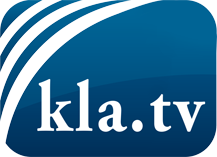 ce que les médias ne devraient pas dissimuler...peu entendu, du peuple pour le peuple...des informations régulières sur www.kla.tv/frÇa vaut la peine de rester avec nous!Vous pouvez vous abonner gratuitement à notre newsletter: www.kla.tv/abo-frAvis de sécurité:Les contre voix sont malheureusement de plus en plus censurées et réprimées. Tant que nous ne nous orientons pas en fonction des intérêts et des idéologies de la système presse, nous devons toujours nous attendre à ce que des prétextes soient recherchés pour bloquer ou supprimer Kla.TV.Alors mettez-vous dès aujourd’hui en réseau en dehors d’internet!
Cliquez ici: www.kla.tv/vernetzung&lang=frLicence:    Licence Creative Commons avec attribution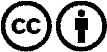 Il est permis de diffuser et d’utiliser notre matériel avec l’attribution! Toutefois, le matériel ne peut pas être utilisé hors contexte.
Cependant pour les institutions financées avec la redevance audio-visuelle, ceci n’est autorisé qu’avec notre accord. Des infractions peuvent entraîner des poursuites.